ISLAMIC VIEWS ON MISERYByKhalak Abrarahemad AbdulrazzakAssistant ProfessorDepartment of CivilGrowmore Institute of Engineering HimatnagarMisery is a human feeling that all individuals feel at specific times during their lives. Feeling miserable is a characteristic response to circumstances that cause profound surprise or agony. There are different levels of bitterness. However, like different feelings, bitterness is impermanent and blurs with time. Along these lines, misery contrasts with sadness. Discouragement is a more drawn out term for psychological maladjustment. It disables social, word related, and other significant areas of working. Left untreated, side effects of sadness might keep going for quite a while. At the point when you're miserable, it might feel sweeping now and again. In any case, you ought to likewise have minutes when you can chuckle or be ameliorated. Discouragement varies from pity. The sentiments you have will influence all parts of your life. It very well might be hard or even difficult to track down satisfaction in anything, including exercises and individuals you used to appreciate. Misery is psychological instability, not an inclination. Side effects of misery might include:steady sensations of troubletouchinessexhaustionchanges in resting or eating designstrouble concentratingloss of interest and excitement for things which used to give joysensations of profoundridiculous responsibilityactual side effects, for example, cerebral pains or body throbs that don't have a particular reasonsensations of uselessnessconsistent contemplations about deathself-destructive considerations or activitiesYou might have a portion of these side effects on the off chance that you are miserable, yet they shouldn't endure over about fourteen days. Self-destructive considerations are an indication of sorrow, not pity. Additionally, you can characterize pity as our body's approach to letting us know that an occasion (for example the passing of a friend or family member, separation, unfaithfulness) or potentially interior experience (for example contemplations, convictions, recollections, our creative mind) has harmed or disturbed us.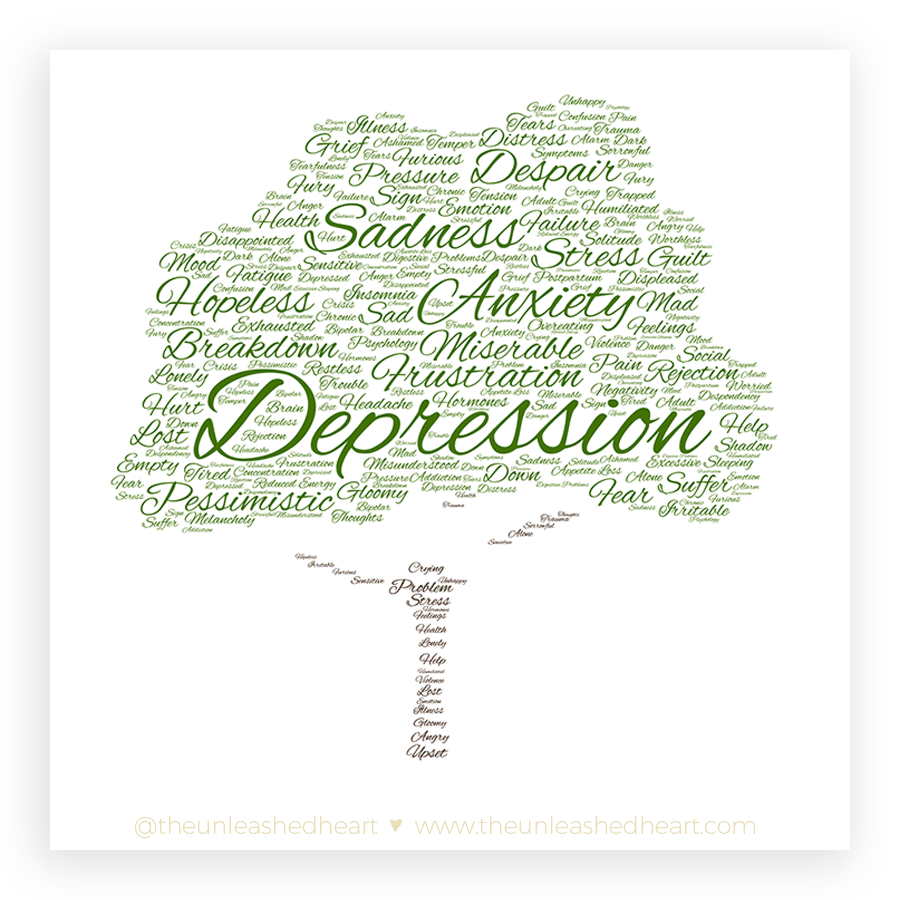 Observe all of the inclination words in the tree of sadness. What number of you encountered all through your life? I envision you've encountered every one of them all through your life.As of late via online entertainment, I had a solicitation to address the sensation of trouble, which was provoked by the per-user referring to the blog entry, how to Own Your Feelings, which was distributed back in May (Mental Health Awareness Month). I wanted some motivation during the current week in any case, so it was amazing luck. All things considered, if you at any point hope to study a specific part of misery, or believe I should dive all the more profoundly into a subject previously covered, kindly feel free to with me! I'm available for all solicitations! For what reason do we feel pity or quite a few sentiments displayed here in the tree word cloud picture? The base of trouble is, you got it, misery.There is no course of events for distress. Frequently, when we hear this, we might think with regards to the long haul. Nonetheless, shouldn't something be said about momentary melancholy also? You don't need to be an (anywhere close to) deep-rooted mourner such as myself to recognize yourself as a mourner. What's more, there is ZERO SHAME in distinguishing yourself as a mourner. At the point when your life designs have changed because of Covid-19, lose a home in a fire-related accident or a task (or don't get employed for the amazing line of work) - there's melancholy thus. I've referenced this definition (or depiction) of sadness given to us by The Grief Recovery Institute many, commonly. Notwithstanding, I'll rehash it on the off chance that you've never gone over this definition. Sorrow is anything we wish would be unique, better, or more. What's more, it's likewise the net aftereffect of the deficiency of expectations, dreams, and assumptions. The words in the picture fall under the umbrella of a single word - Despondency. The foundation of these sentiments is pain. Furthermore, when we begin to view any means of these sentiments thusly, we can start to apply new information and instruments to handle them. You might think, "At the same time, nobody passed on; I'm not a mourner."You don't need to encounter the demise of a friend or family member to encounter distress. Return and once again read that definition once more. You might feel irredeemable, discouraged, or restless after being determined to have a constant disease like diabetes. You might feel dread, stress, and nervousness about the future if, in the same way as other are this end of the week, moving on from a secondary everyday schedule going to leave a change throughout everyday life. Also, when you include the way that we are all in relationships with others, do you imagine that others might extend their sentiments to us too? Do you accept that we might battle to have a relationship where we completely feel seen, heard, and not judged, reprimanded, or dissected for the sentiments we have? This say is all why I am so enthusiastic about training about melancholy. Connections and lives rely upon this training. That might sound sensational; in any case, if I somehow happened to share some details with you on kid anguish, as they connect with the A.C.E. Study, you'd be stunned. Or on the other hand, the details of dependence, vagrancy, or broken homes - you would concur that sadness is, and consistently has been society's pandemic. We ought to be in every way worried about sadness since it is a social, monetary, and well-being concern.Bitterness isn't normally esteemed in our ongoing society. Self-improvement guides advance the advantages of positive reasoning, uplifting outlook, and positive ways of behaving, naming misery as an "issue feeling" that should be kept under control or killed. Development probably had something different as a primary concern, however, bitterness wouldn't in any case accompany us. Being miserable every once in a while fills a need in assisting our species with getting by of some sort or another. However, while other supposed "pessimistic feelings," like trepidation, outrage, and revulsion, appear to be versatile  setting up our species for flight, battle, or evasion, individually  the transformative advantages of bitterness have been more earnestly to comprehend… up to this point, that is. With the appearance of fMRI imaging and the expansion of cerebrum research, researchers have started to figure out more about what trouble works in the mind and means for our viewpoints and conduct. However, satisfaction is as yet beneficial by and large, there are others in which a gentle miserable mindset presents significant benefits. Discoveries from my exploration propose that misery can assist individuals with further developing regard for outer subtleties, decrease critical predisposition, increment steadiness, and advance liberality. These discoveries construct a case that bitterness has a few versatile capabilities, and thus ought to be acknowledged as a significant part of our close-to-home collection.Here is a portion of the manners in which misery can be a gainful inclination.1. Sadness can work on your memoryIn one field study, we discovered that on stormy, terrible days that produce a terrible state of mind individuals had a greatly improved memory of subtleties of items they had found in a shop. On brilliant, radiant days when individuals felt blissful, their memory was undeniably less exact in an indistinguishable circumstance. It appears to be that a positive state of mind impedes, and a negative temperament further develops consideration and memory for accidental subtleties in our current circumstances.In another test, my partners and I showed members a photograph of either an auto collision scene or a wedding party scene.Afterwards, we requested that members review blissful or miserable recollections from quite a while ago, to move their temperament. They then got a few inquiries regarding the photographs, that were controlled so the inquiries either did or didn't contain deceiving or misleading data, for example, "Did you see the stop sign at the scene?"  when there was no stop sign, just a caution sign. We later tried their onlooker memory and observed that members feeling pessimistic were better ready to precisely recall unique subtleties, overlooking deceiving data, while members feeling good committed more errors.This examination focuses on an essential mental reality: What we recollect about the past can be enormously modified by resulting falsehood. It appears to be that a negative state of mind decreases the probability that later misleading data will contort the first memory.Thus, being in the right state of mind can assist with working on our memories. Research like our own reliably finds that bliss can create less engaged and mindful handling thus building the possibilities of deceiving data being integrated into memory, while a negative state of mind further develops scrupulousness and results in better memory.2. Sadness can further develop judgmentPeople continually make social decisions, attempting to peruse meaningful gestures to comprehend and foresee others' contemplations and ways of behaving. Tragically, these decisions can frequently be off-base, to a limited extent because of various easy routes and predispositions that can steer us off track.We cover and again observe that individuals are bound to make social misinterpretations because of inclinations when they are blissful. At the point when blissful or miserable members in a single report were requested to recognize duplicity in recorded explanations from individuals blamed for robbery (who were either blameworthy or not liable), members feeling pessimistic were bound to make blameworthy decisions  however, they were likewise essentially better at accurately recognizing misleading and honest suspects.In another examination, members evaluated the probable reality of 25 valid and 25 misleading general information random data proclamations, and, a while later, they were told if each guarantee was valid. After fourteen days, just miserable members had the option to accurately recognize the valid and misleading cases they had seen beforehand. Those feeling more joyful would in general rate all recently seen claims as obvious, affirming that a cheerful state of mind increments  and a miserable state of mind lessens  the propensity to accept that what is natural is valid.Miserable mind-sets diminish other normal critical predispositions, for example, "the crucial attribution blunder," in which an individual’s trait purposefulness to others' way of behaving while at the same time disregarding situational factors, and the "radiance impact," where judges will generally expect an individual having some sure component — like an attractive face — is probably going to have others, like graciousness or knowledge. Pessimistic mindsets can likewise decrease another critical inclination, supremacy impacts — when individuals put a lot of accentuation on early data and disregard later subtleties.So bad temperament can work on the precision of impression development decisions, by advancing a more point-by-point and mindful reasoning style.3. Sadness can build your inspirationAt the point when we feel blissful, we normally need to keep up with that cheerful inclination. Joy signs to us that we are in a protected, natural circumstance and that little exertion is expected to change anything. Trouble, then again, works like a gentle caution signal, setting off more exertion and inspiration to manage a test in our current circumstance.In this way, more joyful individuals will some of the time be less spurred to propel themselves toward activity contrasted with somebody feeling pessimistic, who will be more persuaded to apply work to change their unsavoury state.We put this under serious scrutiny by showing members either cheerful or miserable movies — and afterwards doling out them a requesting mental errand with numerous troublesome inquiries. There was no time limit, which permitted us to quantify their diligence by evaluating the all-out time they spent on the inquiries, the number they replied to, and the number they addressed accurately. We found members who cheerfully invested less energy, endeavoured fewer things, and scored fewer right responses than did members we set feeling pessimistic, who precipitously put forth more attempts and accomplished improved results.This proposes that a miserable state of mind can increment and a blissful temperament can decrease persistence with troublesome undertakings, perhaps because individuals are less spurred to apply exertion when they now experience a positive state of mind. A miserable state of mind thus might increment steadiness as individuals see more noteworthy possible advantages of trying.4. Sadness can further develop collaborations, at timesAs a rule, satisfaction increments positive connections between individuals. Blissful individuals are more ready, self-assured, and talented communicators; they grin more, and they are by and large apparent as more agreeable than miserable individuals.In any case, in circumstances where a warier, not so much confident but rather more mindful correspondence style might be required, a miserable state of mind might help. In one review, members who previously saw blissful or miserable movies were startlingly approached to proceed to demand a document from an individual in an adjoining office. Their solicitations were clandestinely recorded by a hidden recording device. Examinations showed that the miserable state of mind created more pleasant, elaborate, and supporting solicitations, while those feeling blissful utilized more straightforward and less respectful procedures.How could this be? In unsure and eccentric relational circumstances, individuals need to focus more on the necessities of the circumstance to figure out the most suitable correspondence procedure. They should have the option to peruse the signs of the circumstance and answer in a like manner. Miserable individuals are more centred around outer signals and won't depend entirely on their initial feelings, which cheerful individuals are more disposed to trust.In different trials, we observed that individuals feeling miserable are likewise more enticing, produce more successful and substantial contentions to help their situation, and are preferable ready to persuade others over individuals feeling good.Here is another model: In sociology tests, specialists utilize the final offer game to concentrate on things like collaboration, trust, and liberality. They give players cash and advise them to designate however much they need to someone else who can acknowledge or dismiss the proposition. On the off chance that the deal is dismissed, neither one of the sides gets anything. The past examination has observed that those in the provider job are not just determined by boosting benefits for themselves. In any case, the effect of mindset on such choices has not been recently estimated.My associates and I requested that members play the final proposal game after they'd been prompted to feel blissful or miserable. We estimated what amount of time it required for them to settle on their assignment choices and the amount they gave. Those feeling miserable gave altogether more to others than did blissful individuals and took more time to pursue their choices, recommending that they focused better on the requirements of others and were more mindful and smart in settling on their choices.Furthermore, when scientists took a gander at recipients in the game, they observed that those feeling miserable were likewise more worried about decency, and dismissed out-of-line offers than did those in the blissful condition as such, temperament can likewise impact self-centeredness and reasonableness.Relentless trouble can be a state or quality of the individual. Individuals who show up or act tragically in all circumstances and all the time are either experiencing a low state of mind (e.g. Depressive episode, sorrow, misfortune, and so forth) or they have a disposition to be Sad (Depressive character qualities or dysthymia). These burdensome qualities keep an individual looking/feeling miserable even if there are no external stressors.Miserable 'State'Individuals in a miserable state are miserable for longer times yet not for eternity. Take a model. Anybody who has lost his precious ones in the new past will go through different phases of melancholy.There will be a reasonable qualification between his/her low state of mind from the non-miserable episode (before the beginning of trouble and after misery is finished). This constant despair episode might endure up to half a month in which an individual feels low and loses her advantage in common delights and delights. As this devastation is there Most of the Time of a Day and at practically all the spots the individual is BUT reaches Normalcy in half a month or months is considered a miserable State. Like the climate, they stay for a span inside an individual.Miserable 'Attributes'Attributes are the components of one's personality/character. This Internal Climate of an individual is the consequence of his/her qualities. People have blends of different characteristics and demeanours. There is a little lump of individuals around us who have a net result of their characteristics in the type of Sad demeanours.These individuals are forever discontent, totally (Depressive behavioural condition) or to some degree, consistently feel shallowness in their state of mind (Dysthymia). Absence of euphoria and joy, unfortunate interest in common undertakings, and cynicism about the future are sure characteristics of these individuals.Burdens of Being Sad:Individuals who are industriously miserable experience following inside:Low mind-setIndifference for a pleasurable movementCynicismLow energyUnfortunate ConfidenceAbsence of imitativenessSelf-BlameConsolation chasingUnfortunate ConcentrationUncertaintyBecause of these inward perspectives, a miserable individual can confront the accompanying drawbacks:DislikedMiserable individuals will generally diminish collaborations and make new companions. Because of their negative methodology, they are not viewed as great consultants. A social float begins occurring and a feeling of seen and genuine dejection fires developing.They will quite often leave the gatherings. They being delicate, foster an unfortunate taste of humour. Their absence of cheerful responses causes others to lessen sharing their delights with miserable individuals. The absence of correspondence makes them more forlorn. A descending pattern begins setting then at last the individual turns out to be more elaborate too in his case. Step by step even his longings to meet individuals or call companions or go to the solicitations. Over the long run, the individual beginnings carry on one day to the next like an island.It's undeniably true that an individual is a social creature. It implies he/she requires a consistent relationship with other people to satisfy his natural character. So when an individual begins turning out to be increasingly more secluded the person in question simply goes through an individual misfortune as well as the person challenges their organic character.UnfortunateMiserable individuals tend to have unfortunate Immune reactions. A decent safe reaction saves an individual from numerous normal sicknesses and contaminations. A decent safe reaction helps the general prosperity of an individual.Unfortunate insusceptibility causes the chance of diseases and causes an individual to turn out to be more than once sick. Indeed, even those problems which are fundamentally insusceptible reliant or those medicines which require steady sound invulnerable reactions, become tumultuous and disarranged.They have an absence of hunger thus a chance of malnourishment fires developing. they are more inclined to postpone recuperation from past wounds. Emotional well-being and IslamHaving a protected connection style is connected to an individual's general prosperity, better working, higher confidence, and more noteworthy adapting along to sound psychological wellness results. Essentially, a solid connection with God could likewise prompt better and expanded mental working as the Quran makes reference to, "… And whosoever places his confidence in Allah, then He will do the trick him… " (Quran65: 3) (The Noble Qur'an, 1984: p. 766, Chapter 65, Verse 3).In the Medieval West, emotional well-being conditions were believed to be from friends or evil presences which required expulsion as these were believed to be soul-related issues. Going against the norm, Medieval Muslim researchers recognized that dysfunctional behaviour was connected with the physiological and mental conditions of a human. Muslim researchers like Ibn Sina (referred to in the West as Avicenna) accepted emotional wellness conditions to be connected with human physiology and mind (Haque, 2004; Youssef, Youssef, and Dening, 1996). In the brilliant time of Islam, Muslim researchers completely talked about emotional well-being and its impacts on different parts of life.Al-Razi (known as Rhazes in the West) was the primary Muslim doctor that started the techniques for psychotherapy and made huge progress in characterizing different psychological wellness conditions and their side effects. Such conversation on psychological well-being is distributed in his book named 'El Mansuri' dan 'Al Tibb al-Ruhani'. This was a vital justification behind the foundation of the underlying mental ward in Baghdad, Iraq in 705 CE by al Razi (known as Rhazes in the West). This established the groundwork of the primary mental emergency clinic on the planet. According to Al-Razi's perspective, psychological well-being conditions and issues were, truly, ailments that could be treated through drugs and by utilizing psychotherapeutic strategies.Sorrow and IslamIslam plays a vital part in the existence of Muslims to assist in adapting to negative educational encounters and go about as a defensive component to forestall and treat gloom. Muslims are not resistant to emotional wellness conditions like gloom and in that capacity, looking for proficient assistance is exceptionally encouraged, very much like in the event of some other kind of disease as the Quran specifies, "In this way, verily, with each trouble, there is alleviation: Verily, with each trouble, there is help" (Quran94: 5-6) (The Noble Qur'an, 1984: p. 841, Chapter 94, Verse 5-6). Islam generally urges humans to look for trust in any event, when one has done the most terrible sins or is confronted with the most profound difficulties as God's Mercy is in every case close. individuals to remain confident, regardless of whether somebody has committed the most awful sin or confronted with the most irksome life-altering situation as there is forever God's leniency, "And never surrender any expectation of Allah's mitigating Mercy: genuinely nobody gives up all hope of Allah's relieving Mercy, aside from the people who have no confidence" (Quran12: 87) (The Noble Qur'an, 1984: p. 316, Chapter 12, Verse 87). Moreover, as God expresses: "And for the people who dread Allah, He generally readies an exit plan, and He accommodates him from sources he never could envision. Also, assuming anybody places his confidence in Allah, adequate is Allah for him. For Allah will achieve His motivation: verily, for all things has Allah designated a due extent" (Quran65: 2-3) (The Noble Qur'an, 1984: p. 766, Chapter 65, Verse 2-3).For that reason, Islam's sympathetic nature and viewpoint ought to assist us in recollecting God amid trouble and trust in His Mercy and Compassion to facilitate the aggravation with enduring. Even though Islam restricts self-destruction and thinks about it as a significant sin, the matter isn't highly contrasting, as we can recognize that an individual with an emotional wellness condition can have a disabled judgment and probably won't be equipped for pursuing the ideal choices. In this manner, the person may not be considered responsible for their activity. God alone will pass judgment on the activities of individuals. Such a viewpoint can help us in decreasing the culpability feeling which by and large influences individuals with psychological wellness conditions. Even though it is accounted for that, the Prophet didn't supplicate at the memorial service of a man who committed suicide, he didn't preclude his friends from imploring at the man's burial service; this demonstrates opportunities for pardoning.Misery and lamenting are a vital part of human existence. They structure a characteristic response to the misfortunes throughout everyday life. Muslims accept that all affliction, bliss, demise, and life are appointed by God. God is the wellspring of solidarity and misfortune is a test from God of what meaning we make through our misfortunes and languishing. The point is to place our confidence in God's Mercy. Such a conviction is very useful and encouraging during the time spent recuperating. For example, close ones of the departed are asked to be patient and acknowledge God's will. According to the Quran, 'Be certain we will test you with something of dread and yearning, some misfortune in products, lives and the products of your work, yet give happy tiding to the people who persistently drive forward. Who say, when burdened with disaster: To Allah, we have a place, and to Him is our return' (Quran2: 155) (The Noble Qur'an, 1984: p. 32, Chapter 2, Verse 155). Individuals who have persistence in tolerating God's pronouncement will be given a prize from Him. The Prophet Muhammad (PBUH) said: "No individual experiences any uneasiness or distress and says this request, yet Allah will remove his distress and pain, and bring him in their stead happiness.Having said that, in any case, Muslims are not safe from the sensation of melancholy or sadness. What's more, it is permitted to lament and communicate bitterness over the destruction of a friend or family member. For instance, when the Prophet's child, Ibrahim, passed on, the prophet said 'We are exceptionally miserable for your demise, O Ibrahim, Islam urges Muslims to discuss and recollect their adored one and review the great deeds of their life. Prophet Muhammad (PBUH) himself always remembered his adoration for his darling spouse, Khadijah, even a very long time after her passing.The respectable Quran (2020) has put high significance and given incredible consideration in regards to the human spirit and has not left any viewpoint or point in regards to the spirit without clarifications. The Quran has moved toward the spirit exhaustively in a few events and circumstances, and to show the significance of the spirit, the human spirit was referenced in 200 and 75 refrains and depictions, this clarifies that people should focus on the solidness of their prosperity and figure out it in the most potential exact manner. The Quran discussed psychological well-being, mental issues, the strength and shortcomings of the spirit, how to arrive at an ideal condition of the spirit, and how to treat it when it is in a feeble state. The Quran likewise referenced the murmurs, considerations, feelings, and sentiments like joy, bitterness, uneasiness, dread, and peacefulness.The prophet Mohammed (PBUH) was supported by Allah SWT, to give him moral or profound strength, and eliminate his pain and stress, after the disclosure has been suspended for quite a while, and individuals began to uncertainty his prescience. From that point forward, Surah Ad-Duhaa (The Morning Hours section) was uncovered as a consistent reassurance and as alleviation from his misery and hopelessness and notice in the honourable Quran; by the morning daylight; and the night when it falls still; Your Lord (O prophet), has not deserted you, nor he has become contemptuous of you; the following life is unquestionably far superior for you than this one, and doubtlessly your Lord will give such a great amount to you that you will be satisfied; did he not find you as a vagrant then, at that point, protected you? Did he not track down you unguided and then directed you? Also, did he not track down you penniless and then fulfilled your requirements? So don't mistreat the vagrant; nor spurn the bum; and declare the endowments of your Lord (Quran93: 1-11) (The Noble Qur'an, 1984: pp. 840-841, Chapter 93, Verse 1-11).In another occurrence, the prophet Mohammed (PBUH) was comforted again for another episode, to urge him to take a gander at the positive side, since the prophet was teaching his kin to have faith in Islam, confronting every one of the difficulties and boundaries were there to prevent him from pushing ahead. As he was advanced noticed individuals of Makkah how he is attempting to cause them to acknowledge the correct way, and he felt liable for the people who persevere in not following the correct way and deliberately overlook everything they said. Furthermore, because the prophet felt the obligation regarding those individuals who endured their treachery, he became miserable and went into lament stressing over the sceptics for what will befall them on the day of judgment, and afterwards, he was told by Allah to be appreciative and be cheerful essentially for the people who followed him, and that he can give his full consideration to the individuals who picked the correct way. The adherents ought to likewise be appreciative of their direction since they were guaranteed paradise, and that everybody is answerable for his activities, as it was referenced in Sura Fatir; They will say: "Recognition be to Allah (God) who has lifted trouble from us! Our Lord is pardoning, grateful, the person who has settled us in the Everlasting Home because of His abundance. No work will at any point contact us there nor will any exhaustion influence us in it. The ones who doubted will have Hellfire. It will be neither polished off for them with the goal that they may [really] kick the bucket; nor will its torture be eased up for them. Hence we reward each [ingrate] sceptic. They will shout away in it: "Our Lord, take us out! We'll act respectably, so uniquely in contrast to how we have been acting!" Did We not let you live endlessly so anybody who remembers things could recollect (them) during its course? The Warner came to you. So have a taste! Miscreants will have no ally (Quran35: 34-38) (The Noble Qur'an, 1984: p. 586, Chapter 35, Verse 34-38). When a season of catastrophe the prophet Mohammed (PBUH) used to make dua petition and say; "O Allah, I am your worker, the child of your worker, the child of your maidservant. My forelock is in your grasp, your order concerning me wins, and your choice concerning me is simply. I call upon you by all of the lovely names with which you have depicted yourself, or which you have uncovered in your Book, or you have educated to any of your animals, or which you have decided to keep in the information on the concealed with you, to make the Quran the pleasure of my heart, the radiance of my chest, and to eliminate my misery and dissipate my tension." (Sunnah, 2020).Treatment of Depression from an Islamic PerspectiveAccording to a study in regards to Quranic recitation treatment and its effect on wretchedness, patients are going through hemodialysis treatment meetings. It was figured out that by applying Quranic recitation to those patients while having the treatment, patients showed a reasonable decrease in sadness rate, they likewise showed an improvement in the otherworldly nature of their lives. Curiously, the Quranic recitation all through the clinical treatment didn't just diminish wretchedness level yet additionally had a successful decrease in uneasiness levels.Emotional wellness is decidedly connected with religion overall in a few examinations, the significance of religion accompanies an obvious sign that strict people will generally have improved results in emotional well-being as well as in actual prosperity. Emotional wellness and prosperity have a positive bearing and relationship with religion, implying that the contribution of religion assumes a significant part, and it would bring about an improved ramification for strict people who are recuperating from physical or psychological instabilities.By using a created or changed mental treatment with an expansion of Islamic otherworldliness upon Muslim clients in an examination concentrate on applying the Islamic technique and the typical strategy for the mental treatment of nervousness and despondency. It was figured out that patients who went through the Islamic model of mental treatment showed much improved results and quicker improvement, in contrast with the people who have gone through the non-altered mental treatment meetings. We should discuss Religion and personal satisfaction, after the assessment of the relationship between religion and personal satisfaction, utilizing two markers like life span as a goal measure, and bliss pointer as an emotional measure, and figured out that there is a firm connection between religion and length of life, he additionally added that there is additionally a positive relationship between strict people and joy alongside their fulfilment with life. Additionally, although psychotherapy like mental social treatment (CBT) is by all accounts powerful in our cutting-edge time, there is a need to coordinate religion all the while. Islam is a coordinated lifestyle in its exhaustive nature, Islam its-self came as a direction for some parts of life, like the economy, society, family, otherworldliness, etc, it plays a focal element that covers life viewpoints for Muslims. In this manner, there should be a mix between current psychotherapy and Islamic lessons for Muslim clients, or if nothing else in the underlying phases of psychotherapy. The coordination of religion can play a significant consider the course of treatment. A gathering of 32 discouraged patients was partitioned into two gatherings, the review, and the benchmark group. For the review bunch, there was an expansion of 15 to 20 meetings of incorporation of strict viewpoint, while for the benchmark group there was no expansion of strict viewpoint. The patients in the review bunch showed quicker improvement in the underlying 3 months of treatment in contrast with the benchmark group.One more illustration of joining is that we can likewise track down similitudes between the ideas of mental social treatment and Islamic lessons. As Beck presented that people might foster centre accepts because of sad youth encounters, the people will generally shape broken considerations, suppositions, and perspectives towards their general surroundings. Those past framed convictions and mentalities might function as a trigger for people and may likewise influence their present and future. Subsequently, it is referenced in the Islamic lessons that the worker of God should likewise have a comprehension of Husn al-Dhan, which is alluded to as having a decent or positive assessment. As a rule, Islam urges Muslims to be continuously having an uplifting outlook toward God, society, and the future, since the shortfall of Husn al-Dhan's great assessment is similarly pretty much as comparative as the term discord in mental treatment.Treatment of sorrow or even avoidance of melancholy in Islam can be accomplished through following a few techniques or devices, like following the Islamic standards, devotion or great deeds, love, persistence, supplications, recognition of God, fulfilment, and satisfaction with anything that we have, contrition, focusing on certain reasoning, knowing how to act with harmful individuals, and having trust. Following the Islamic standard means, trusting in Qaeda and Qadar the fate of things, putting stock in the great beyond, having confidence in the names of Allah SWT, and understanding the importance of disaster and gloom in light of confidence. To make sense of, trusting in the fate of things implies that a Muslim ought to have serious areas of strength with his Creator, to have an existence without nervousness or bitterness, a genuine devotee has no trepidation in this world life, since he realizes that there is no mischief or catastrophe will happen to him without Allah's Will, and anything that kindness happen to him, it will likewise be in the Will of Allah SWT, Surely the individuals who say, "Our Lord is Allah," and afterwards stay enduring — there will be no trepidation for them, nor will they lament (Quran46: 13) (The Noble Qur'an, 1984: pp. 682-683, Chapter 46, Verse 13) and Say, "Nothing will at any point come upon us aside from what Allah has bound for us. He is our Protector." So in Allah let the devotees put their trust" (Quran9: 51) (The Noble Qur'an, 1984: p. 252, Chapter 9, Verse 51).Moreover, trusting in the great beyond is likewise implied understanding that this common life is really short when the devotee recognizes and acknowledges that there is a form from now on he will more outlandish be joined to live and wouldn't be extremely discouraged in this life when he loses something he cherishes, the prophet PBUH said; "Were this world worth a wing of a mosquito, He could not have possibly given a beverage of water to an unbeliever." (Sunnah, 2020). The utilization of a mix of psychotherapy with religion can be successful. For instance, a few strategies, for example, imploring may function as successfully as contemplation. asking might assume a compelling part for those experiencing melancholy, because imploring makes a similar sensation of contemplation, which produces unwinding of the body, decreasing strain and lifting prosperity and psychological wellness overall. Reflection practices help in focus, and increment cognizance, empowering people to control their considerations and sentiments. In this manner, love is a type of reflection that is having strict highlights and that would give similar outcomes.The Islamic custom has likewise discussed ways and procedures that assist with supporting a sound body and soul in his book the food of body and soul. A portion of the points examined in the book was, the significance and the sum of a singular need to manage the interests of the spirit, guidelines in regards to safeguarding the strength of the spirit, guidelines in regards to recovering the wellbeing of the spirit if it is lost, recognizing the ideas and how the side effects of the spirit are characterized, and managing and controlling discouragement and uneasiness.Concerning the significance of the food of the soundness of the spirit, he said that it means quite a bit to know how to deal with the body assuming it is there, and recover it if it was missing as far as an actual disorder which can be seen by others, it is vital to utilize medication and control the eating regimen to keep wellbeing or recover it in the season of affliction. As the individual is powerless against actual disorders and side effects we allude to as fever, cerebral pains, and a few different side effects, we can likewise say that the individual could likewise have mental side effects like outrage, nervousness, despondency, and sadness and that those actual side effects can vanish in a steady progression through time, the mental side effects are difficult to vanish since a person is generally weak in his life to an upgrade that brings out outrage, trouble and uneasiness constantly. These mental side effects are difficult to completely vanish since each individual would encounter them with various power, for instance, some might feel miserable, frightened, or vulnerable because something might appear to be typical, while some others might be versatile experiencing the same thing. Subsequently, the individual should be aware and figure out his shortcomings and strength, give vital consideration to his spirit to keep it solid and stay away from anything that prompts nervousness and causes trouble.Assuming we examine guidelines concerning safeguarding the soundness of the spirit. As it is expected for the person to safeguard his actual wellbeing, keep up with its solidarity, and treat it on the off chance that it is in an unfortunate state, by shielding it from outer variables, like intensity and cold, managing diet, and utilizing whatever is advantageous for the body and wiping out whatever causing the affliction. It is likewise prompted that the people ought to keep up with the wellbeing of the spirit by keeping away from the pessimistic outer factors, for example, staying away from and impeding whatever makes the heart unsettled and unpeaceful, and people ought to stay away from anything they might hear or see things that might make the pain and lead uneasiness, misery, outrage, dread, and upsetting considerations.Thirdly, he additionally added and talked about directing or recovering the soundness of the spirit assuming it is lost. As it is exhorted that when an individual is having actual side effects, torment, or sickness, the individual would effectively stop the objections, by using the medication, declining to eat anything that might be a reason for the illness, and eating or it is beneficial to drink what. Meanwhile, the soundness of the spirit is additionally a significant viewpoint and ought to be taken a gander at as much as actual wellbeing. Emotional well-being can be recovered through otherworldliness, the spirit can be treated through inward and outside factors, the individual can inside recuperate himself by utilizing the force of remembered to be pretty much as quiet as could be expected, and an individual ought to keep the total of his viewpoints that cause the misery taken care of. Furthermore, and remotely can be by the help of another person, an individual can feel improved if he gets guidance or exhortation from somebody who had encountered something almost identical throughout everyday life and confronted hardships yet he arrived at a solid condition of the spirit. Moreover, he likewise talked exhaustively for recognizing the side effects of disorders of the spirit, it is vital to characterize the ideas. To battle the ailment of the spirit, it is important to recognize serious areas of strength for the spirit which is upright, for example, the psyche, understanding, memory and anything that might come went against that, and there are additionally great morals or habits, like liberality, purity and friendliness, and the contrary side can be outrage, dread, etc. and what they could mean for the spirit. Those negative parts can be viewed as typical side effects like trepidation, however, when they become extreme, they might arrive in nervousness that influences the spirit.At last, after examined managing and controlling melancholy and uneasiness, he stressed the significance of gloom as a subject that requires undivided focus, since they significantly affect the human spirit and heart since misery is the most serious degree of bitterness, it causes impedance in the existence of the discouraged people, driving them to powerlessness and sadness, denying them from having delight from anything including the ones they used to appreciate. Treatment of wretchedness that is capable without a clear explanation can be accomplished in more ways than one, like conversing with somebody, laying out trustworthiness and truthfulness, attempting to find joy in things valuable for the spirit, and hearing whatever is lovely to the ear, for example, music that would assist with alleviating the spirit from its distress. Then again, treatment of despondency that is with clear obvious reasons like loss of friends and family, or inability to accomplish a particular objective, can be dealt with remotely by getting exhortation from a proficient individual, and inside by controlling the contemplations and remembering what sadness is and grasping its ramifications.Melancholy is a well-established peculiarity in Human history. All over the planet, Muslim researchers had grouped it hundreds of years before Western researchers did and attempted to treat it with various methodologies. Presumably, Modern brain science has advanced immensely, and there are heaps of exploration done in the field yet it can gain significant illustrations from the Islamic idea of gloom and Islamic ways to deal with wretchedness. Understanding the Islamic way to deal with wretchedness is fundamental as the examination has observed that most Muslims are reluctant to look for psychological wellness help from experts in Western countries because of the distinctions in their convictions and absence of comprehension of the Islamic standards to the advisors or experts in their modalities. Both the front specialist and client need to comprehend the strict viewpoint to it as religion assumes a significant part in the restorative methodology among Muslims. Numerous Muslims may be awkward looking for help concerning emotional well-being to keep away from any struggles with their laid out strict convictions. For that reason, psychotherapists and instructors can likewise think about utilizing specific profoundly changed mental conduct treatment strategies, by utilizing methods drawn from the Islamic settings as opposed to just Western mental social treatment. It is likewise essential to take note of that there are shortcomings and holes in the examinations that attempt to apply the Islamic partner-adjusted or arranged directing medicines since executing the Islamic technique may be successful for the people who are focused on Islam. some Muslim clients are non-strict, and they might have an issue during the time spent the treatment meetings since they are not ready to examine such issues, which might prompt troubling circumstances. More examinations top to bottom might be expected to figure out how to manage such circumstances and how to move toward patients by coordinating Islamic standards in the absolute most reasonable manner.In nutshell, the point isn't to demonstrate which approach is better but to assist the client with managing the issues. If the client is a resolute devotee and religion played an immense part in his life, then the specialist should be furnished with strict methodologies. It might upgrade the adequacy of treatment and on another side, it might assist with killing the hesitance towards treatment as had been seen in many societies.References:[1]Al-Dunya, I. A. (1991). Alham wa Alhuzun [Anxiety and Sadness] (1st ed.). Dar Al Salam for Printing, Publishing, Distribution & Translation.[2]Al-Dunyā, I. A., & M. Yousouf (1995). Shortness of Hope (1st ed., Vol. 1, pp. 87-90). Dar Ibn Hazm.[3]American Psychiatric Association (2013). Diagnostic and Statistical Manual of Mental Disorders DSM-5 (5th ed.). American Psychiatric Publishing.https://doi.org/10.1176/appi.books.9780890425596[4]Auerbach, R. P., Abela, J. R., Zhu, X., & Yao, S. (2010). Understanding the Role of Coping in the Development of Depressive Symptoms: Symptom Specificity, Gender Differences, and Cross-Cultural Applicability. British Journal of Clinical Psychology, 49, 547-561.[5]Azhar, M. Z., & Varma, S. L. (1995). Religious Psychotherapy in Depressive Patients. Psychotherapy and Psychosomatics, 63, 165-168.https://doi.org/10.1159/000288954[6]Bowlby, J. (1951). Maternal Care and Mental Health (Vol. 2). World Health Organization.[7]Buwoud, A. (2014, December). Aleilaj Alnafsi Lil-Idhtirabaat Al-Nafsiyah Min Manzur Islami—Al-Ikti’aab Namudhaj [Psychotherapy for Mental Disorders from an Islamic Perspective—Depression for Instance]. Social Sciences Journal, No. 19, 199-209.[8]Chatters, L. M. (2000). Religion and Health: Public Health Research and Practice. Annual Review of Public Health, 21, 335-367.https://doi.org/10.1146/annurev.publhealth.21.1.335[9]Crabtree S, Pelham B. (2009). World Gallup Poll: Religion Provides Emotional Boost to World’s Poor. The Gallup Poll.[10]El-Belhi, E. Z. (2012). Mesalihu’l-Ebdan Ve’l-Enfüs Beden ve Ruh Sağlığı (2012 ed.). Türkiye Yazma Eserler Kurumu Başkanlığı Yayınları.[11]Ferriss, A. L. (2002). Religion and the Quality of Life. Journal of Happiness Studies, 3, 199-215.https://doi.org/10.1023/A:1020684404438[12]Hamdan, A. (2008). Cognitive Restructuring: An Islamic Perspective. Journal of Muslim Mental Health, 3, 99-116.https://doi.org/10.1080/15564900802035268[13]Haque, A. (2004). Psychology from Islamic Perspective: Contributions of Early Muslim Scholars and Challenges to Contemporary Muslim Psychologists. Journal of Religion and Health, 43, 357-377.https://doi.org/10.1007/s10943-004-4302-z[14]Hedayat-Diba, Z., Richards, P., & Bergin, A. (Eds.) (2014). Handbook of Psychotherapy and Religious Diversity. American Psychological Association.[15]Maqsood, R. (2002). After Death Life: Thoughts to Alleviate the Grief of All Muslims Facing Death. Talha Publication.[16]Mashitah, M., & Lenggono, K. (2020). Quran Recitation Therapy Reduces the Depression Levels of Hemodialysis Patients. International Journal of Research in Medical Sciences, 8, 2222-2227.https://doi.org/10.18203/2320-6012.ijrms20202271[17]McGoldrick, M., Giordano, J., & Garcia-Preto, N. (Eds.). (2005). Ethnicity and Family Therapy. Guilford Press.[18]Murad, I., & Gordon, H. (2002). Psychiatry and the Palestinian Population. Psychiatric Bulletin, 26, 28-30.https://doi.org/10.1192/pb.26.1.28[19]Park, C. (2005). Handbook of the Psychology of Religion and Spirituality. The Guilford Press.[20]Razali, S. M., Hasanah, C. I., Aminah, K., & Subramaniam, M. (1998). Religious—Sociocultural Psychotherapy in Patients with Anxiety and Depression. Australian & New Zealand Journal of Psychiatry, 32, 867-872.https://doi.org/10.3109/00048679809073877[21]Sunnah (2020, December 25). Hisn al-Muslim 120—Fortress of the Muslim (Hisn al-Muslim) -Sunnah.com-Sayings and Teachings of Prophet Muhammad.https://sunnah.com/hisn:120[22]The Noble Qur’an (1984). Translation of the Meanings of The Noble Qur’an in the English Language (M. T.-u.-D. AI-Hilali, & M. M. Khan, Trans.). King Fahd Complex for the Printing of the Holy Qur'an. Retrieved 2021.[23]The Noble Quran (2020, December 15).https://quran.com/[24]Thomas, J., & Ashraf, S. (2011). Exploring the Islamic Tradition for Resonance and Dissonance with Cognitive Therapy for Depression. Mental Health, Religion & Culture, 14, 183-190.https://doi.org/10.1080/13674676.2010.517190[25]Wahass, S., & Kent, G. (1997). Coping with Auditory Hallucinations: A Cross-Cultural Comparison between Western (British) and Non-Western (Saudi Arabian) Patients. The Journal of Nervous and Mental Disease, 185, 664-668.https://doi.org/10.1097/00005053-199711000-00002[26]Youssef, H. A., Youssef, F., & Dening, T. (1996). Evidence for the Existence of Schizophrenia in Medieval Islamic Society. History of Psychiatry, 7, 55-62.https://doi.org/10.1177/0957154X9600702503